                                                                                                                                                                                                                                                                                                                                                                                                                                                                                                                                                                                                                                                                                                                                                                                                                                                                                                                                                                                                                                                                                                                                                                                          St Pius X Catholic Parish Heidelberg West acknowledges the Wurundjeri people.Fr Wayne Edwards:  St Pius X Presbytery 419 Waterdale Rd Heidelberg West 3081Tel: 9457 5794   Fax: 9457 1036   Email: heidelbergwest@cam.org.auExodus Community: 273 Liberty Parade Heidelberg West Tel: 9457 7593 School Principal: Barbara Gomez Tel: 9457 3776 Email: bgomez@spxhw.catholic.edu.au_________________________________________________________________________________________________MASS TIMES Sundays  	Saturday Vigil 7pm   Sunday 9am & 11.00am	Exodus Community, 12 Noon in the shed at 273 Liberty Pde, Heidelberg West        Weekdays	9am Tuesday, Wednesday, Thursday, Friday, SaturdayCONFESSIONS & ROSARY    	After 9am Mass on Saturday morningsCHURCH OPEN FOR PRAYER	8.30am – 4pm on school days only  PARISH WEBSITE - pol.org.au/heidelbergwest St Pius X Catholic Church Heidelberg West actively works to listen to, empower and protect children, and has zero tolerance for child abuse and neglect.              PLEASE LOOK AFTER YOUR CHILDREN WHILE MASS IS IN PROGRESS STATIONS OF THE CROSS will take place every Friday, at 7.00pm in the Church, March 31Easter Sunday is on 9 April 2023LENTERN REFLECTION GROUP (Thursdays 4pm – March 30) Lenten Program 2023 – GOD IS ON THE JOURNEY TOO (Archdiocese Brisbane)Day Group – At 4pm in Our Lady’s Chapel, St Pius X Chapel, led by Fr Wayne                                                                                                              Reflection: “Jesus said to her, ‘Did I not tell you that if you believe you will see the glory of God?’” JOHN 11:40Many of us say that we believe in God. We attend Sunday Mass and participate in parish events. But when life gets hard and the pressure is on, when things aren’t going our way, do we really believe? Do we really put our trust in the Lord? When we live a life of gratitude, recognizing all that we have been given, we really do see that God is providing for our needs. Living a grateful and generous life allows us to see God’s active presence in our daily lives and we become “partakers of the divine nature.”Next Sunday: April 2 NEXT SUNDAY’S READING – PALM SUNDAYIs 50:4-7; Ps 21:8-9,17-20,23-24; Phil 2:6-11; Mt 26:14-27:66ST PIUS X - MAY FAIR Sunday 21st May 8.30am – 2.00pm. If you would like to be a stall holder and promote your goods i.e. Art, Craft, Plants, Baked Goods (labelled with ingredients), or provide an activity for children, please contact Junia 9457 5794SENIORS GET TOGETHER –APRIL  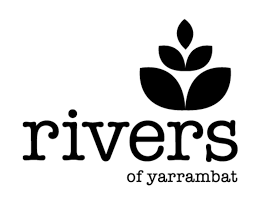 All seniors (over 55) are more than welcome to join us at our monthly gatherings. Join us on Wednesday 19th April, for a bus trip to Rivers of Yarrambat Garden Centre. Please call the office 9457 5794 to book your spot. Bus leaving St Pius X carpark @ 11am sharp. All Welcome! PROJECT COMPASSION SUNDAY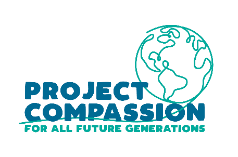 After losing her father when she was just 10-years-old, Laxmi was at risk of falling further into extreme poverty. But with the support of our partner Caritas Nepal, Laxmi joined a child's club, became a leader in her school and is now a mentor to other children in her village. Together, we can help vulnerable communities face their challenges today and build a better tomorrow For All Future Generations. You can donate through Project Compassion by visiting caritas.org.au/project-compassion, or by calling 1800 024 413.Prayers for the Sick: Dan Quigley, Hannah Steane, Garry ConstanceFor the recently departed: Sandy MorrisseyAnniversary of Death: Gordon Browne, Helena Pollock, Maria Sacco,              Sime CukaReaderSpecial MinistersSaturday 7:00pmTeresa DawsSunday 9:00amCaroline SheehanSunday 11:00amValerie Lennox                                       HOLY WEEK AND EASTER 2023                                      HOLY WEEK AND EASTER 2023                                      HOLY WEEK AND EASTER 2023                                      HOLY WEEK AND EASTER 2023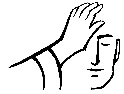 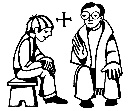 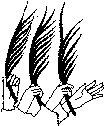 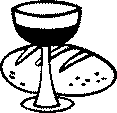 Anointing MassWednesday, 29 March at 7.00pmReconciliationThursday, 30 March at 7.30pmPalm/Passion Sunday of the Passion of the Lord and the Blessing of PalmsSunday, 2 April (9.00am & 11.00am)Holy Thursday6 April at 7.00pm(No 9.00 am Mass)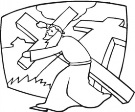 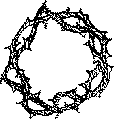 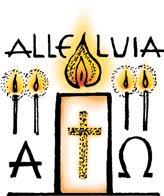 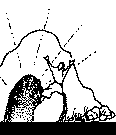 Good Friday Stations of the Cross                           Exodus Community                     7 April at 11.00-1.00pm                                 Olympic Village Green Good Friday of the Passion of the Lord                                    7 April at 3.00pmHoly Saturday                8 April, Easter Vigil at 7.00pm(No 9.00am Mass)Easter Sunday9 April 9.00am & 11.00am